5.2 – Sources of CapitalDo Now!Why would a business need money?Features of Business Ownership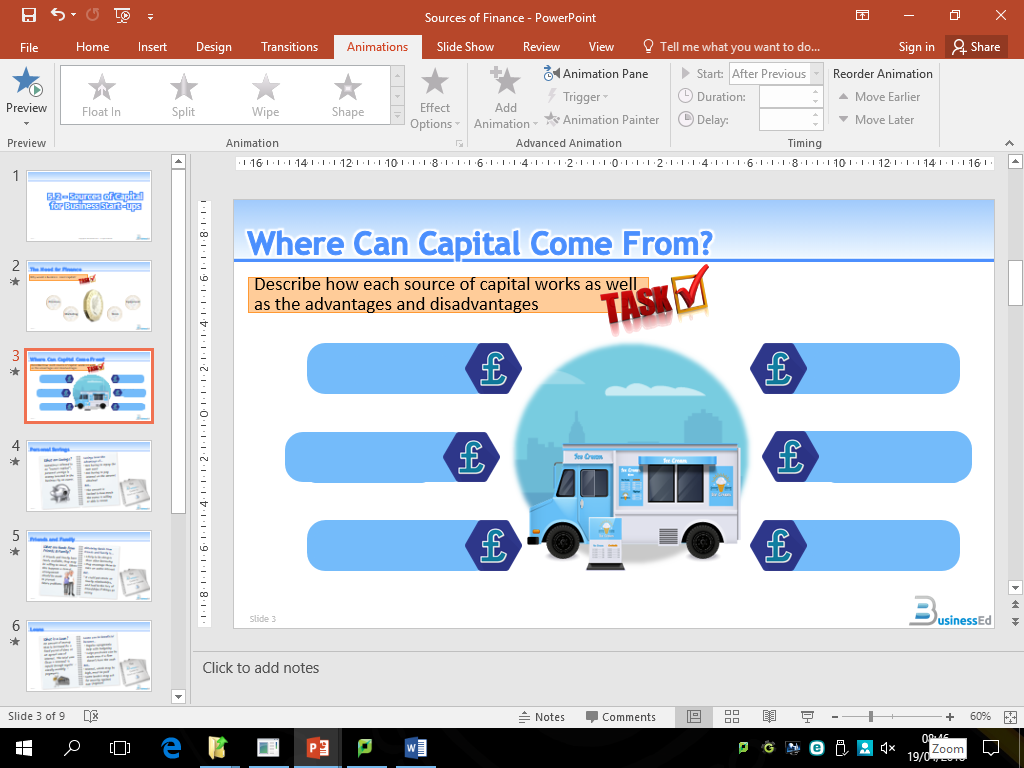 DescriptionAdvantagesDisadvantagesDescriptionAdvantagesDisadvantages